			GLENDALE 2019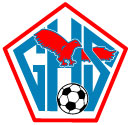 Date			Opponent		Order of Play		Location	TimeAugust 30		SLUH			V			St. Louis		4:30pmAugust 31		Webster Groves		V			St. Louis		10:00amSeptember 3		Catholic			JV			Glendale	6:00pmSeptember 5		Ozark			JV/V			Glendale	5:00pmSeptember 7		Pembroke Hill		V			Glendale	11:00amSeptember 12		Carthage		JV/V			Kickapoo	5:00pmSeptember 13		Oak Park		V			Glendale	NoonSeptember 14		Jeff City			V			Glendale	9:00amSeptember 17		Camdenton		JV/V			Camdenton	5:00pmSeptember 26		West Plains		JV/V			Glendale	5:00pmSeptember 28		Central			JV/V			Central		11:00amSeptember 30		Rolla			JV/V			Rolla		5:00pmOctober 2		Waynesville		JV/V			Glendale	5:00pmOctober 3		Catholic			V			Kickapoo	tbaOctober 4		Smith Cotton		V			Kickapoo	tbaOctober 5		Lees’ Summit West	V			Kickapoo	tbaOctober 7		Republic			JV			Republic		5:00pmOctober 9		Kickapoo		JV/V			Kickapoo	5:00pmOctober 16		Hillcrest			JV/V			Glendale	5:00pmOctober 17		Lebanon			JV/V			Glendale	5:00pmOctober 19		Vianney			V			Glendale	11:00amOctober 24		Parkview		JV/V			Parkview	5:00pmOctober 31		Nixa			JV/V			Nixa		5:00pm